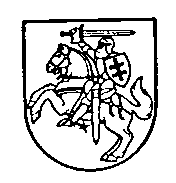 VILNIAUS APYGARDOS TEISMASN U T A R T I S2022 m. liepos 11 d.VilniusVilniaus apygardos teismo Civilinių bylų skyriaus teisėja Jūra Marija Strumskienė rašytinio proceso tvarka išnagrinėjusi nemokumo administratoriaus uždarosios akcinės bendrovės „Relina“ prašymą patvirtinti galutinę bankroto proceso ataskaitą, n u s t a t ė :Vilniaus apygardos teismo 2019-01-04 nutartimi atsakovui iškelta bankroto byla, nemokumo administratoriumi paskirtas UAB „Relina“. Nutartis įsiteisėjo 2019-01-15. Iškėlus bankroto bylą:Vilniaus apygardos teismo 2019-02-14 nutartimi buvo patvirtinta 7 869,66 Eur vienkartinė suma bei 13 916,10 Eur kasmėnesinė suma, kurią nemokumo administratorius turi teisę naudoti bankrutuojančios administravimo išlaidoms apmokėti, kol kreditorių susirinkimas patvirtins administravimo išlaidų sąmatą;Vilniaus apygardos teismo 2019-07-02 nutartimi patvirtintas BUAB „Small Planet Airlines“ kreditorių ir jų finansinių reikalavimų sąrašas. Teismo 2019-08-22, 2019-10-09, 2020-03-03, 2020-07-07 nutartimis atsakovo kreditorių sąrašas buvo patikslintas;Vilniaus apygardos teismo 2019-10-29 nutartimi atsakovas pripažintas bankrutavusiu ir likviduojamu dėl bankroto;Vilniaus apygardos teisėjo 2021-10-29 nutartimi pratęsta atsakovo supaprastinto bankroto proceso trukmė iki 2022-03-01;Vilniaus apygardos teisėjo 2022-02-28 rezoliucija pratęsta atsakovo supaprastinto bankroto proceso trukmė iki 2022-05-31.Nemokumo administratorė pateikė teismui prašymą patvirtinti galutinę bankroto ataskaitą. Prašymas tenkintinas.Remiantis Juridinių asmenų nemokumo įstatymo (toliau – JANĮ) 99 straipsnio 1 dalimi, galutinę bankroto ataskaitą parengia nemokumo administratorius. Nurodyto straipsnio 3 dalyje nurodyta, kad galutinėje bankroto ataskaitoje turi būti nurodytos šios sumos: 1) bankroto proceso pajamų suma; 2) visų bankroto proceso administravimo išlaidų suma; 3) kreditorių reikalavimams tenkinti skiriamos sumos pagal kreditorių reikalavimų tenkinimo eilę ir etapus; 4) kintamajam atlygiui už bankroto proceso administravimą skiriama suma. Galutinę bankroto ataskaitą tvirtina teismas ne vėliau kaip per 5 darbo dienas nuo kreditorių susirinkimo sprendimo apskundimo termino pabaigos, jeigu kreditorių susirinkimo sprendimas nebuvo apskųstas (JANĮ 99 straipsnio 5 dalis). Teismo nutartis dėl galutinės bankroto ataskaitos tvirtinimo yra neskundžiama (JANĮ 99 straipsnio 6 dalis).UAB „Small Planet Airlines“ bankroto administratorė teismui pateikė galutinę bankroto ataskaitą, kuriai 2022-05-31 pritarė kreditorių susirinkimas bei šio susirinkimo protokolą. Matyti, jog kreditorių susirinkime dalyvavo kreditoriai, turintys 50,52 proc. visų patvirtintų kreditorinių reikalavimų sumos, 50,52 proc. visų patvirtintų kreditorinių reikalavimų sumos kreditorių pritarė galutinei bankroto ataskaitai. Byloje nėra duomenų apie tai, kad per JANĮ 55 straipsnio 1 dalyje nurodytą terminą būtų buvęs apskųstas kreditorių 2022-05-31 sprendimas dėl galutinės bankroto ataskaitos tvirtinimo. JANĮ 99 straipsnio 4 dalyje nurodyta, kad galutinę bankroto ataskaitą pasirašo nemokumo administratorius ir kreditorių susirinkimo pirmininkas, gavęs kreditorių susirinkimo pritarimą. Teismui pateikta galutinė bankroto ataskaita pasirašyta bankroto administratorės ir bankroto administratorės įgalioto asmens, kaip kreditorių susirinkimo pirmininko, todėl atitinka JANĮ 99 straipsnio 4 dalyje keliamą reikalavimą. Iš teismui pateiktos galutinės bankroto ataskaitos turinio matyti, kad ji iš esmės atitinka JANĮ reikalavimus (JANĮ 99 straipsnio 3 dalies 1–4 punktai). Susipažinus su nemokumo administratoriaus pateiktais dokumentais spręstina, jog galutinė ataskaita atitinka JANĮ reikalavimų ataskaitos turiniui ir formai, todėl tvirtinama.Vadovaudamasis Juridinių asmenų nemokumo įstatymo 99 straipsniu, Civilinio proceso kodekso 290–291 straipsniais, teismasn u t a r i a :patvirtinti bankrutavusios uždarosios akcinės bendrovės „Small Planet Airlines“ (į.k. 300659612) galutinę bankroto ataskaitą. Priimtą nutartį išsiųsti nemokumo administratoriui bei Audito, apskaitos, turto vertinimo ir nemokumo valdymo tarnybai prie Lietuvos Respublikos finansų ministerijos.Įpareigoti nemokumo administratorių per 3 dienas nuo nutarties kopijos gavimo dienos informuoti kreditorius apie priimtą nutartį. Nutartis neskundžiama.Teisėja					             Jūra Marija StrumskienėCivilinė byla Nr. B2-87-580/2022Teisminio proceso Nr. 2-55-3-02268-2018-4Procesinio sprendimo kategorijos: 3.4.3.11.